POMAIKA’I PTSA BOARD MEETING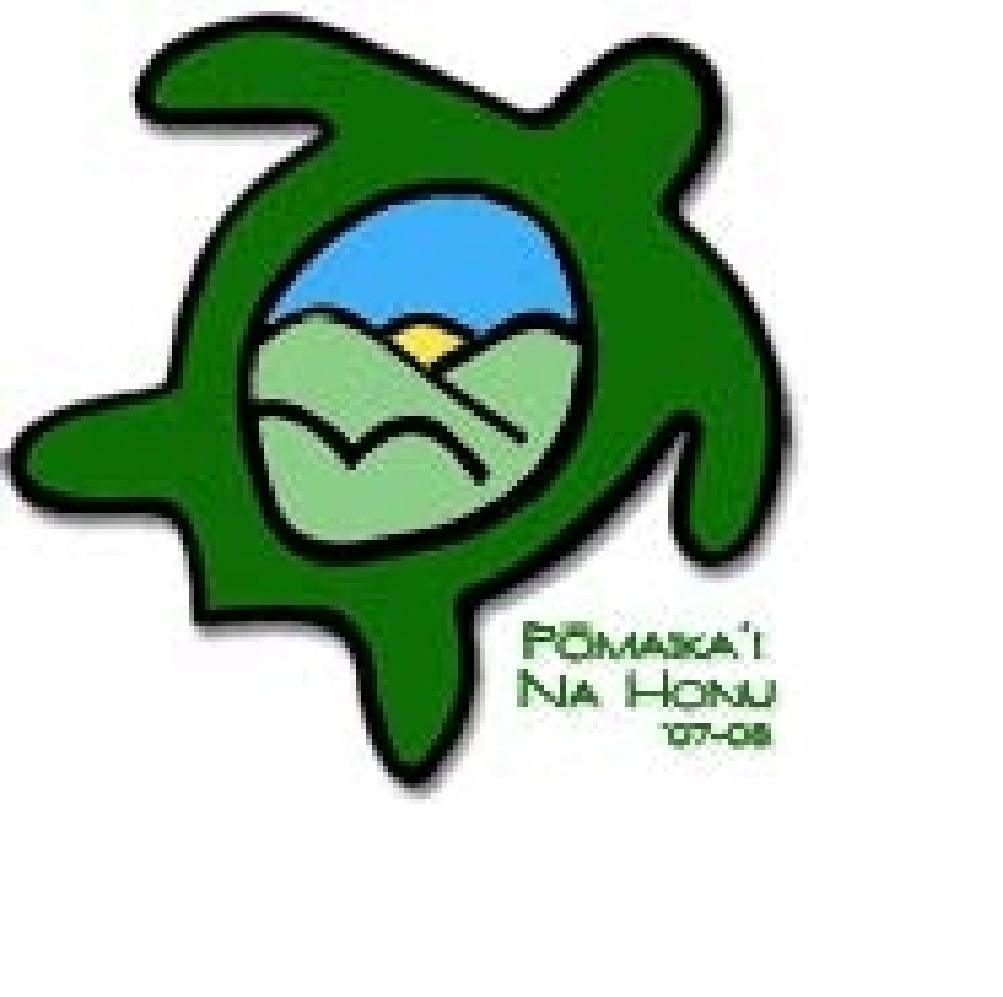 Pomaika’i Elementary School Room D205Wednesday, October 18, 2017, 4:30-5:30 p.m.BOARD MEMBERS: Pamela Miyagawa, PresidentLeilani Abafo, Vice-PresidentCherisse Fernandez, SecretaryAmalia Laybourn, TreasurerGina Smith, Teacher RepresentativeJaydon Isobe, Teacher RepresentativeSCHOOL REPS:Kim Mukai-Otani, PrincipalHisa Yoshikawa, PCNC 			STUDENT REPS:AGENDAAttendance: Pamela Miyagawa, Leilani Abafo, Cherisse Fernandez, Amalia Laybourn, Jaydon Isobe, Gina Smith, Hisa YoshikawaI.	Meeting was called to order at 4:40 p.m.II.	Reports / RequestsTreasurerBalance is currently $63,300Over budget on Maui Dance-didn’t prepare for the increase in number of classesFunRun-under $3300PresidentFunRunDonations Deadline extended to next Friday 10/27Committee will meet this Friday to count rest of money and discuss prizes, silent auction, etctop 10 classes will be from any gradethere will be Zumba, cool down activities, water playTeacher RepsLiteracy Night tomorrow nightGlenis Redmond, teaching artist and Master Poet, is on campus this week working with both students and teachers and will present at Literacy NightBudget Request-Opportunity for teachers (1st grade teacher and Gina) to attend a 3 day PD in San Diego in June called Get Your Teach On about creating engagement in the classroom (using technology, science, etc); $300 per personFind a way to fundraise for other travel expenses at WinterFestLeilani moves to approve $600Pamela secondsWinterfest Dec 2Jaydon to do Vendor PaperworkNov 1 is meeting Will need help with decorations, set up, and organizing on the day of WinterfestReflectionsTheme is Within ReachArt, Photography, Dance, SongNo collaborationsEntry deadline is November 30III.	New BusinessPlayground Committee Updatescannot work directly with Monica (DOE Playground contact)IV.	Next MeetingWednesday, November 8 at 4:30pm in D205V. 	Meeting Adjourned at 5:35